Le complément circonstanciel de lieuLes chaussettes  sont rangées  sous le lit. 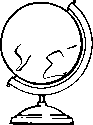 Sous le lit, les chaussettes  sont rangées.       →     Il a été déplacéLes chaussettes sont rangées.                        →     Il a été supprimé.A toi de jouer maintenant !Retrouve dans les phrases suivantes le GS, le V, le CD et le CCL.Tes chaussettes bleues se trouvent dans le premier tiroir.Carole lit un livre dans sa chambre.Dans la cuisine, maman prépare un bon gros gâteau au chocolat !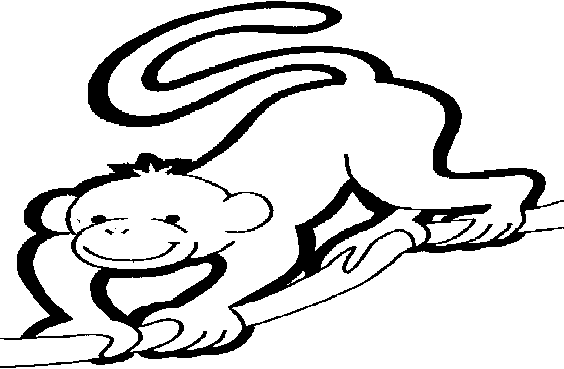 Lucas aimerait vivre dans un beau palais.Angélique habite dans une ferme.Les singes vivent dans les arbres.Dans son beau salon, Perrine boit du chocolat chaud.Maman range sa voiture sur le trottoir d’en face.Je retiensLe complément circonstanciel de lieu apporte une précision sur le lieu dans lequel s'est déroulée l'action.Le complément circonstanciel de lieu peut être déplacé ou supprimé sans changer le sens de la phrase.Le complément circonstanciel de lieu  répond aux questions où? Vers où? Par où?...